Publicado en Madrid el 10/04/2019 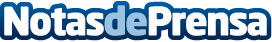 Aterriza en Madrid la Quinta Edición de Woman RocksNadia Nemer (Fundadora de Nemer Studio) organiza la Quinta Edición de "Woman Rocks" en Madrid, el encuentro de mujeres emprendedoras con mucho power, que realizará su Quinta Edición en Madrid el próximo viernes 17 de Mayo de 9:00 a 18.30 Hrs. El objetivo de la organización es promover el emprendimiento femenino contando con grandes y reconocidas profesionales en el sector tocando temáticas relacionadas al trabajo profesional de la mujer y el emprendimientoDatos de contacto:Nadia Nemer Creadora e impulsora de Woman Rocks640192155Nota de prensa publicada en: https://www.notasdeprensa.es/aterriza-en-madrid-la-quinta-edicion-de-woman Categorias: Nacional Telecomunicaciones Madrid Emprendedores Eventos E-Commerce http://www.notasdeprensa.es